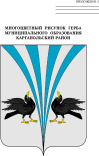 Российская ФедерацияКурганская областьДума Каргапольского муниципального округаР Е Ш Е Н И Еот    16.05.2023 г. № 308р.п. КаргапольеО плане работы Думы Каргапольского муниципального округа Курганской области первого созыва на  3 квартал 2023 годВ соответствии с Федеральным законом от 06.10.2003 г. № 131-ФЗ «Об общих принципах организации местного самоуправления в Российской Федерации», Уставом Каргапольского муниципального округа Курганской области, с пунктом 2 статьи 3 Регламента Думы Каргапольского муниципального округа Курганской области, утвержденного решением Думы Каргапольского муниципального округа от 12.05.2022 г. № 8 «Об утверждении Регламента Думы Каргапольского муниципального округа», Дума Каргапольского муниципального округа Курганской областиРЕШИЛА: 1. Утвердить план работы Думы Каргапольского муниципального округа Курганской области на 3 квартал 2023 года согласно приложению к настоящему решению.2. Администрации Каргапольского муниципального округа Курганской области и аппарату Думы Каргапольского муниципального округа Курганской области обеспечивать своевременную подготовку и внесение вопросов и проектов решений на рассмотрение в соответствии с Регламентом Думы Каргапольского муниципального округа Курганской области.3. Контроль за исполнением настоящего решения возложить на председателя Думы Каргапольского муниципального округа Курганской области. 4. Опубликовать план работы на официальном сайте Каргапольского муниципального округа в информационно-телекоммуникационной сети «Интернет».Председатель ДумыКаргапольского муниципального округа                                                  Е.В. Кучин                                                             Приложение к решению Думы                                                                   Каргапольского муниципального округа                                                              Курганской области от 16.05.2023 года № 308                                                              «О   плане работы Думы Каргапольского                                                               муниципального округа Курганской области                                                              первого созыва на 3 квартал 2023 года»План работыДУМЫ КАРГАПОЛЬСКОГО МУНИЦИПАЛЬНОГО ОКРУГА КУРГАНСКОЙ ОБЛАСТИ ПЕРВОГО СОЗЫВАна 3 квартал 2023 годаВопросы для рассмотрения на заседаниях Думы Каргапольского муниципального округаВопросы для рассмотрения на заседаниях Думы Каргапольского муниципального округаВопросы для рассмотрения на заседаниях Думы Каргапольского муниципального округаВопросы для рассмотрения на заседаниях Думы Каргапольского муниципального округаВопросы для рассмотрения на заседаниях Думы Каргапольского муниципального округа№п/пНаименование проекта нормативного правового акта, вопросаКомиссия, ответственная за прохождение проектаСроки рассмотрения проектаСроки рассмотрения проекта№п/пНаименование проекта нормативного правового акта, вопросаКомиссия, ответственная за прохождение проектакомиссиямиДумой1.О внесении изменений в бюджет Каргапольского муниципального округа на 2023 годпо бюджету, налогам и имуществупо мере необходимостипо мере необходимости3.О передаче или принятии имущества по бюджету, налогам и имуществупо мере необходимостипо мере необходимости4.О внесении изменений в действующие решения Думы Каргапольского муниципального округа все комиссиипо мере необходимостипо мере необходимости5.Об исполнении бюджета Каргапольского муниципального округа за 1 квартал 2023 годапо бюджету, налогам и имуществу2 квартал2 квартал6.Об отмене некоторых решений Каргапольской районной Думы и Думы Каргапольского муниципального округавсе комиссиипо мере необходимостипо мере необходимости7.Внесение изменений в решение Думы Каргапольского муниципального округа от 22.11.2022 г. № 201 «Об утверждении Прогнозного плана (Программы) приватизации муниципального имущества Каргапольского муниципального округа на 2023 год»по мере необходимостипо мере необходимости8.Об утверждении ликвидационных балансовпо бюджету, налогам и имуществупо мере необходимостипо мере необходимости9.Об утверждении ликвидационных балансовпо бюджету, налогам и имуществупо мере необходимостипо мере необходимости                                      Контрольная деятельность                                      Контрольная деятельность                                      Контрольная деятельность                                      Контрольная деятельность №п/пНаименование нормативного правового акта, вопроса, муниципальной программыОтветственные за осуществление контроляСроки рассмотрения на заседанииПримечание1 Решение районной Думы «О районном бюджете на 2023 год и на плановый период 2024 и 2025 годов»по бюджету, налогам и имуществуежеквартально2Решение районной Думы «Об утверждении Прогнозного плана (программы) приватизации муниципального имущества Каргапольского муниципального округа на 2023 год»по бюджету, налогам и имуществуежеквартально                                                                       Организационная деятельность Думы Каргапольского муниципального округа                                                                       Организационная деятельность Думы Каргапольского муниципального округа                                                                       Организационная деятельность Думы Каргапольского муниципального округа                                                                       Организационная деятельность Думы Каргапольского муниципального округа                                                                       Организационная деятельность Думы Каргапольского муниципального округа№п/пНаименование мероприятийОтветственные за исполнениеСроки исполненияПримечание1.Организация и проведение заседаний Думы округапредседатель Думы, специалист Думыне реже одного раза в квартал2.Подготовка  и проведение заседаний постоянных депутатских комиссийпредседатель Думы,председатели комиссий, специалист Думысогласно плану работы постоянных комиссий 3.Проведение работы в избирательных округах,  прием избирателей депутаты Думысогласно графику приема4Участие в совещаниях-семинарах, других мероприятиях, проводимых Курганской областной Думойпредседатель  Думы, председатели постоянных комиссийсогласно плану проведения